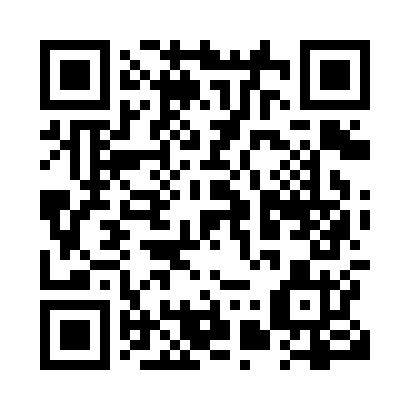 Prayer times for Venice, Alberta, CanadaWed 1 May 2024 - Fri 31 May 2024High Latitude Method: Angle Based RulePrayer Calculation Method: Islamic Society of North AmericaAsar Calculation Method: HanafiPrayer times provided by https://www.salahtimes.comDateDayFajrSunriseDhuhrAsrMaghribIsha1Wed3:375:481:266:379:0411:152Thu3:365:461:266:389:0611:163Fri3:355:441:256:399:0811:174Sat3:345:421:256:409:1011:185Sun3:335:401:256:419:1211:196Mon3:325:381:256:439:1411:207Tue3:315:361:256:449:1511:208Wed3:305:341:256:459:1711:219Thu3:295:321:256:469:1911:2210Fri3:285:301:256:479:2111:2311Sat3:275:281:256:489:2311:2412Sun3:265:261:256:499:2411:2513Mon3:255:251:256:509:2611:2614Tue3:245:231:256:519:2811:2715Wed3:235:211:256:529:3011:2816Thu3:225:191:256:539:3111:2817Fri3:225:181:256:549:3311:2918Sat3:215:161:256:559:3511:3019Sun3:205:151:256:569:3611:3120Mon3:195:131:256:579:3811:3221Tue3:195:121:256:589:4011:3322Wed3:185:101:256:599:4111:3423Thu3:175:091:257:009:4311:3424Fri3:175:071:267:009:4411:3525Sat3:165:061:267:019:4611:3626Sun3:155:051:267:029:4711:3727Mon3:155:041:267:039:4911:3728Tue3:145:021:267:049:5011:3829Wed3:145:011:267:059:5111:3930Thu3:135:001:267:059:5311:4031Fri3:134:591:267:069:5411:40